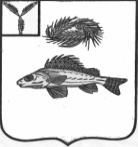 СОВЕТОРЛОВО-ГАЙСКОГО  МУНИЦИПАЛЬНОГО ОБРАЗОВАНИЯЕРШОВСКОГО РАЙОНА САРАТОВСКОЙ ОБЛАСТИРЕШЕНИЕот    16.12.2015г.         №51-81О внесении изменений и дополнений в приложение к решению Совета Орлово-Гайского МОот 14.10.2009 г. № 10-41  В соответствии со статьями 154, 158, 160.1, 160.2, 160.2-1, 184.2, 185 Бюджетного кодекса РФ, Совет Орлово-Гайского  муниципального образования  РЕШИЛ:Внести в приложение к решению Совета Орлово-Гайского  МО от 14.10.2009 г. № 10-41«Об утверждении  Положения о бюджетном процессе Орлово-Гайского  муниципального образования»,следующее изменения и дополнения:1.Статью 5 Положения дополнить пунктом 9) следующего содержания «разрабатывает и утверждает методики распределения и (или) порядки предоставления межбюджетных трансфертов»2.Пункт 1 статьи  8 Положения изложить в следующей редакции: « Главные распорядители (распорядители) средств бюджета Орлово-Гайского  муниципального образования, главные администраторы (администраторы)  доходов бюджета Орлово-Гайского  муниципального образования, главные администраторы (администраторы)  источников финансирования дефицита бюджета Орлово-Гайского  муниципального образования, получатели средств бюджета Орлово-Гайского  муниципального образования осуществляют бюджетные полномочия в соответствии со статьями 158, 160.1, 160.2  Бюджетного кодекса Российской Федерации.  Главные распорядители (распорядители) средств бюджета Орлово-Гайского  муниципального образования, администраторы (администраторы) доходов бюджета Орлово-Гайского  муниципального образования, главные администраторы (администраторы) источников финансирования дефицита бюджета Орлово-Гайского  муниципального образования по осуществлению внутреннего финансового контроля и внутреннего финансового аудита, осуществляют бюджетные полномочия в соответствии со статьей 160.2-1  Бюджетного кодекса Российской Федерации.  3.Статью 10 Положения изложить в следующей редакции: «Одновременно с проектом решения о бюджете Орлово-Гайского  муниципального образования в Совет Орлово-Гайского  муниципального образования  представляются: основные направления бюджетной политики и основные направления налоговой политики; предварительные итоги социально-экономического развития Орлово-Гайского  муниципального образования за истекший период текущего финансового года и ожидаемые итоги социально-экономического развития Орлово-Гайского  муниципального образования за текущий финансовый год; прогноз социально-экономического развития  Орлово-Гайского  муниципального образования; прогноз основных характеристик (общий объем доходов, общий объем расходов, дефицита (профицита) бюджета) консолидированного бюджета Орлово-Гайского  муниципального образования на очередной финансовый год и плановый период либо утвержденный среднесрочный финансовый план; пояснительная записка к проекту бюджета; методики (проекты методик) и расчеты распределения межбюджетных трансфертов; верхний предел муниципального внутреннего долга на 1 января года, следующего за очередным финансовым годом (очередным финансовым годом и каждым годом планового периода), и (или) верхний предел муниципального внешнего долга на 1 января года, следующего за очередным финансовым годом и каждым годом планового периода; оценка ожидаемого исполнения бюджета на текущий финансовый год; проекты законов о бюджетах государственных внебюджетных фондов; предложенные Советом Орлово-Гайского  муниципального образования, органами внешнего муниципального финансового контроля проекты бюджетных смет указанных органов, представляемые в случае возникновения разногласий с финансовым органом в отношении указанных бюджетных смет; иные документы и материалы. В случае утверждения решением о бюджете распределения бюджетных ассигнований по муниципальным программам и непрограмным направлениям деятельности к проекту решения о бюджете представляются паспорта муниципальных программ (проекты изменений в указанные паспорта). В случае, если проект решения о бюджете не содержит приложение с распределением бюджетных ассигнований по разделам и подразделам классификации расходов бюджетов, приложение с распределением бюджетных ассигнований по разделам и подразделам классификации расходов бюджетов включается в состав приложений к пояснительной записке к проекту решения о бюджете.4. Пункт 2 статьи 9 Положения изложить в следующей редакции: « Проект решения о бюджете Орлово-Гайского  муниципального образования представляется администрацией Орлово-Гайского  муниципального образования в Совет Орлово-Гайского  муниципального образования для предварительного ознакомления не позднее чем за пять дней до рассмотрения его на Совете Орлово-Гайского  муниципального образования»5. Статью 24 Положения изложить в следующей редакции « Органами финансового контроля Орлово-Гайского  муниципального образования являются: контрольно-счетный орган Орлово-Гайского  МО; контрольно-счетный орган  Ершовского муниципального района; иные в соответствии с Бюджетным кодексом Российской Федерации.6.Настоящее решение вступает в силу со дня его принятия.Глава Орлово-Гайского  МО                                          В.Н.Ковынев